Material suplementario. TablasTabla I. Códigos diagnósticos para la determinación de comorbilidades, factores de riesgo y antecedentes patológicosFuente: MUSSCATTabla II. Códigos ATC para la determinación del tratamiento farmacológicoCódigo ATC= Sistema de Clasificación Anatómica, Terapéutica, QuímicaFuente: MUSSCATMaterial suplementario. FigurasFigura I. Tasa mensual de visitas en atención primaria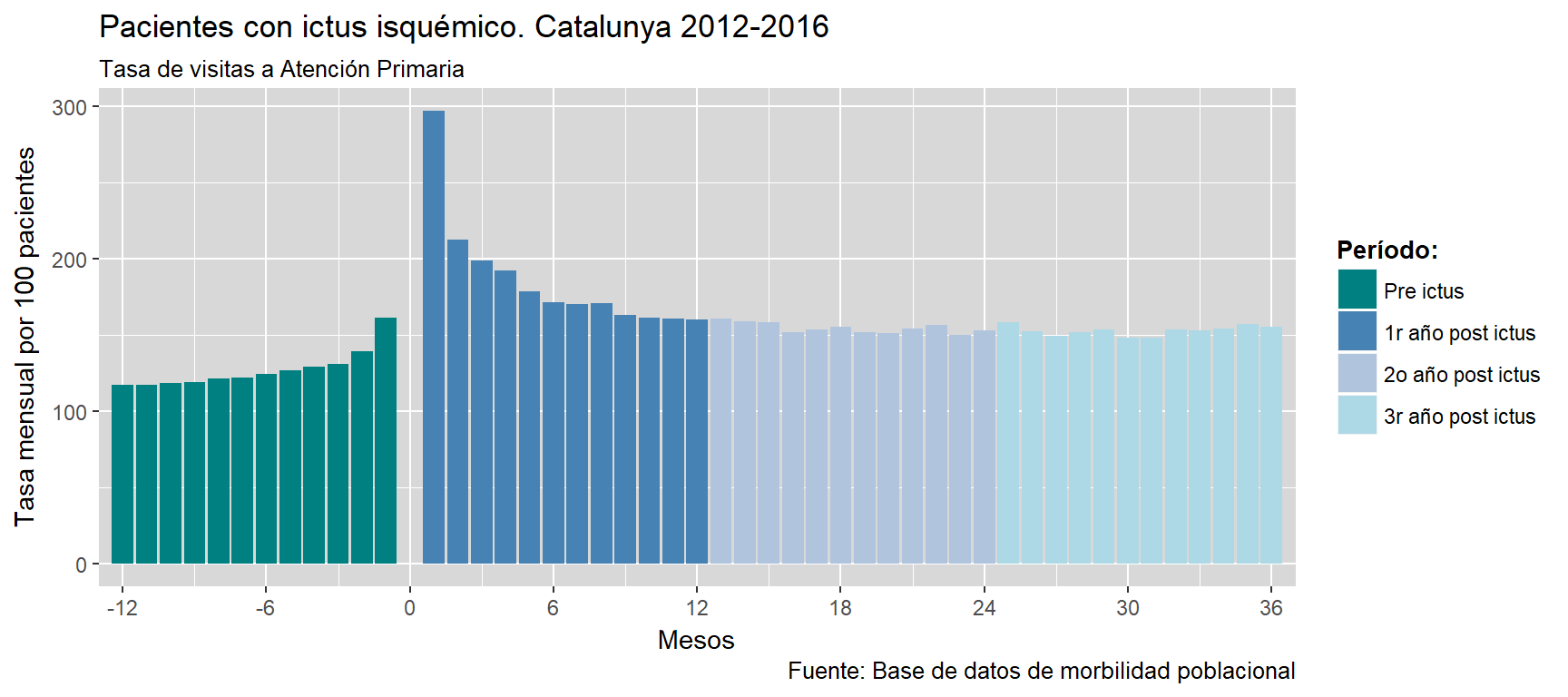 Figura II. Tasa mensual de ingresos hospitalarios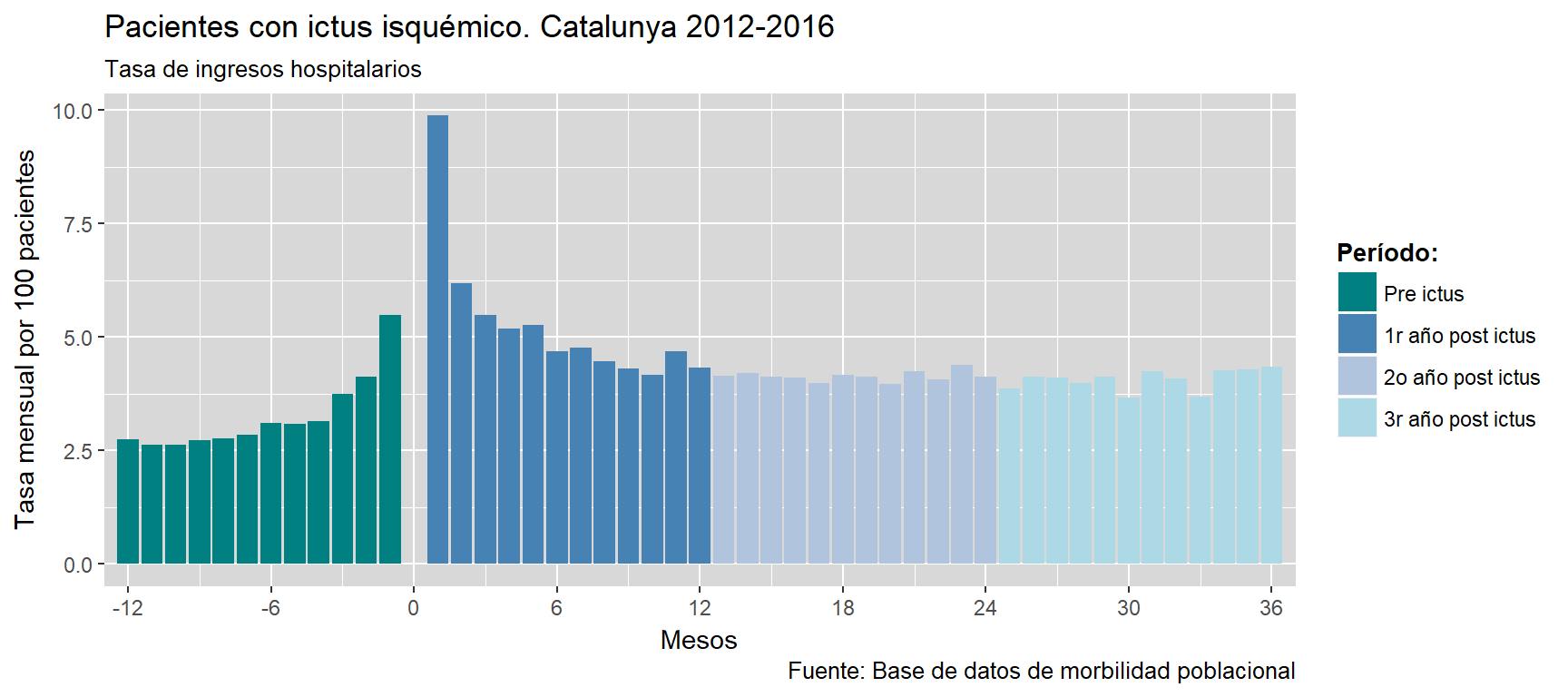 Figura III. Tasa mensual de uso de recursos socios-sanitarios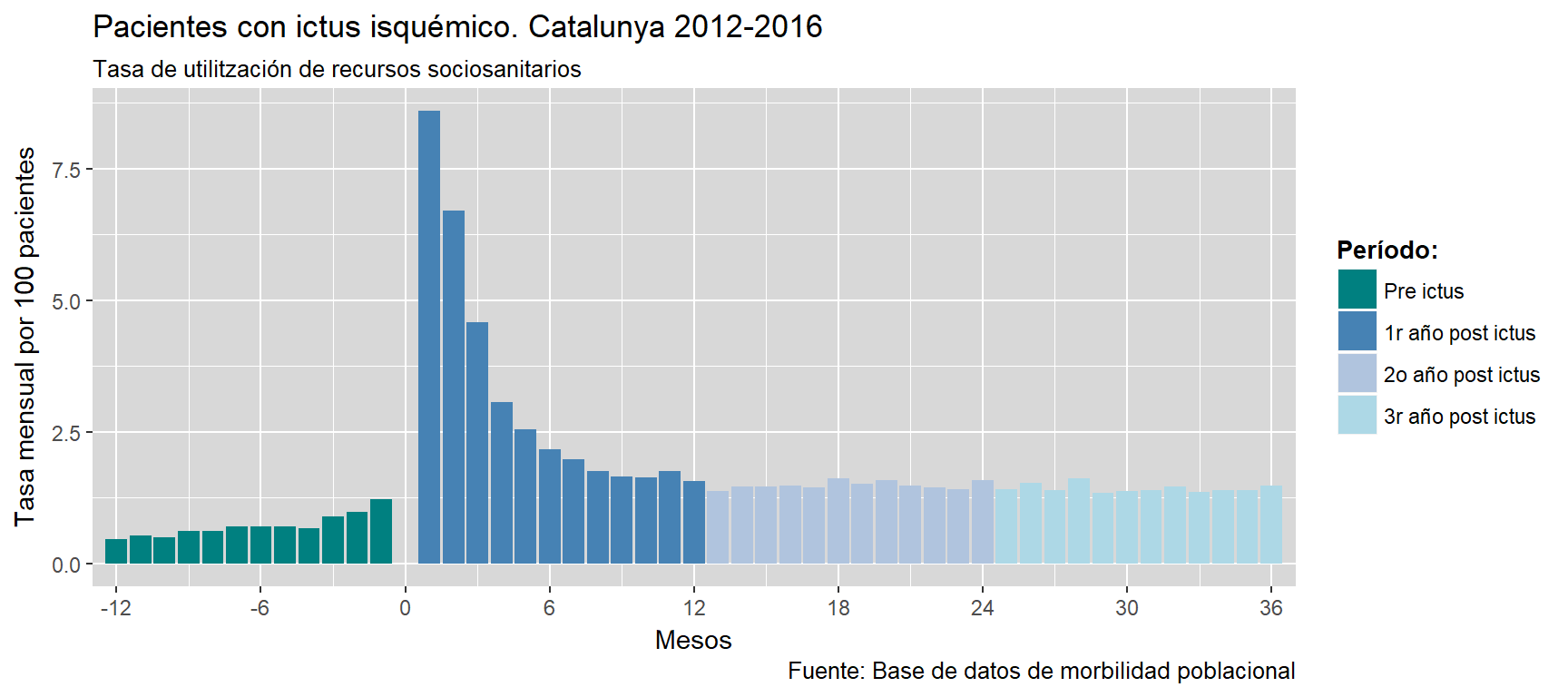 Figura IV. Tasa mensual de visitas a urgencias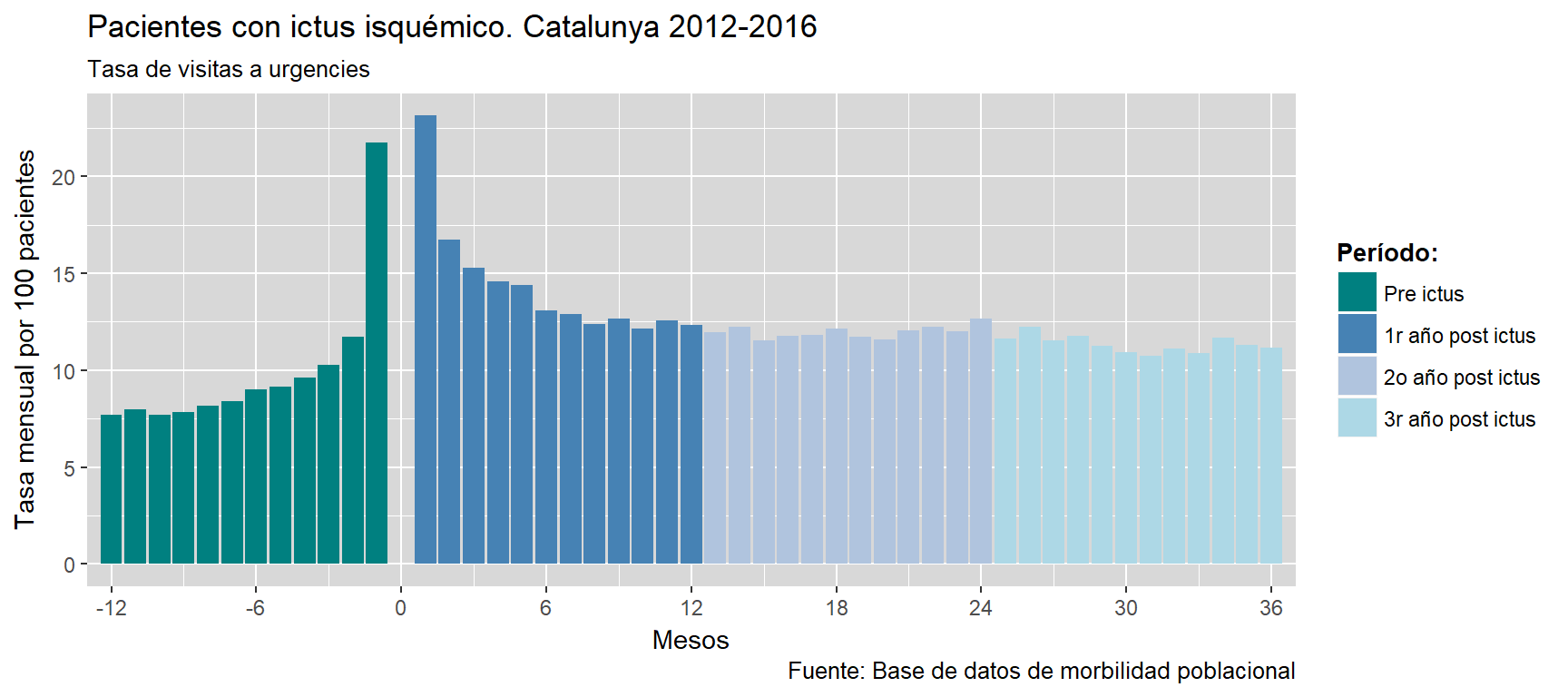 Figura V. Tasa mensual de uso de transporte sanitario no urgente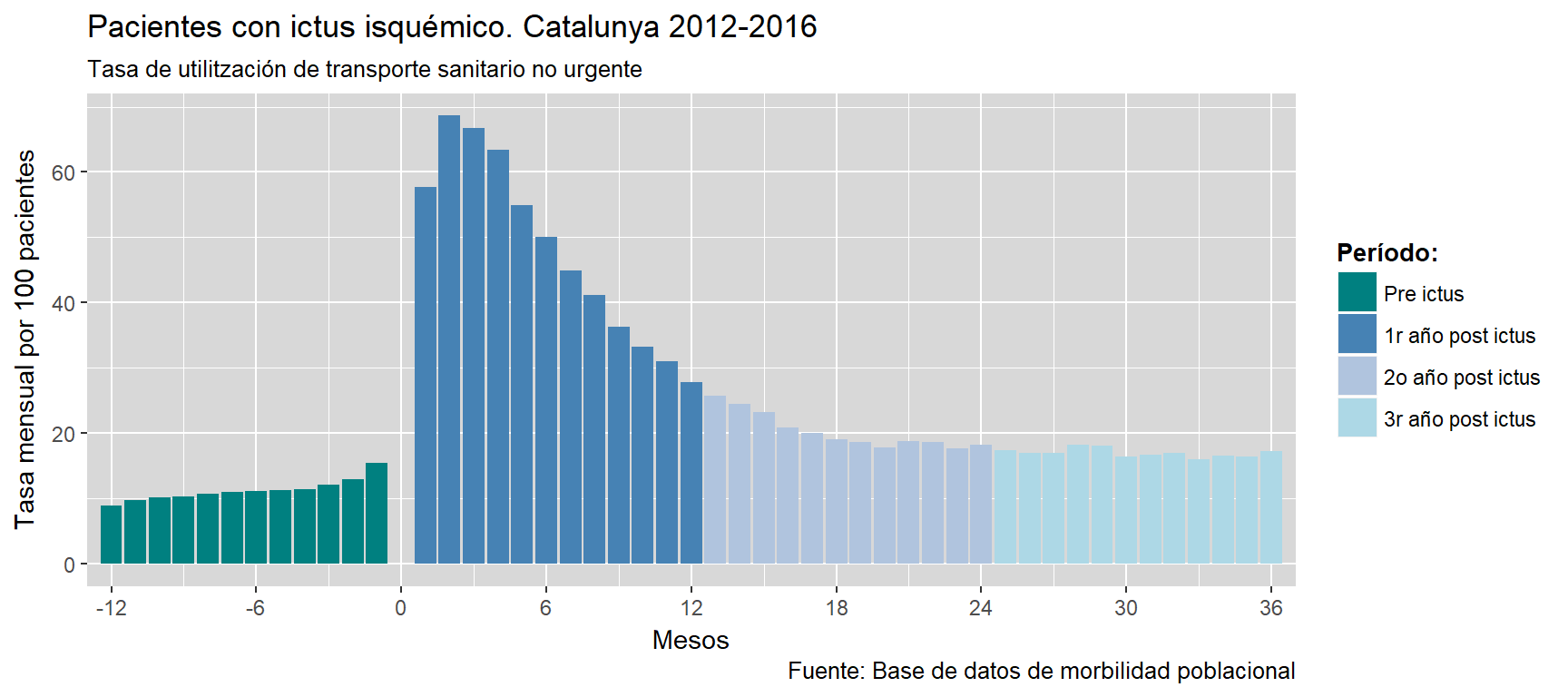 Figura VI. Tasa mensual de sesiones de rehabilitación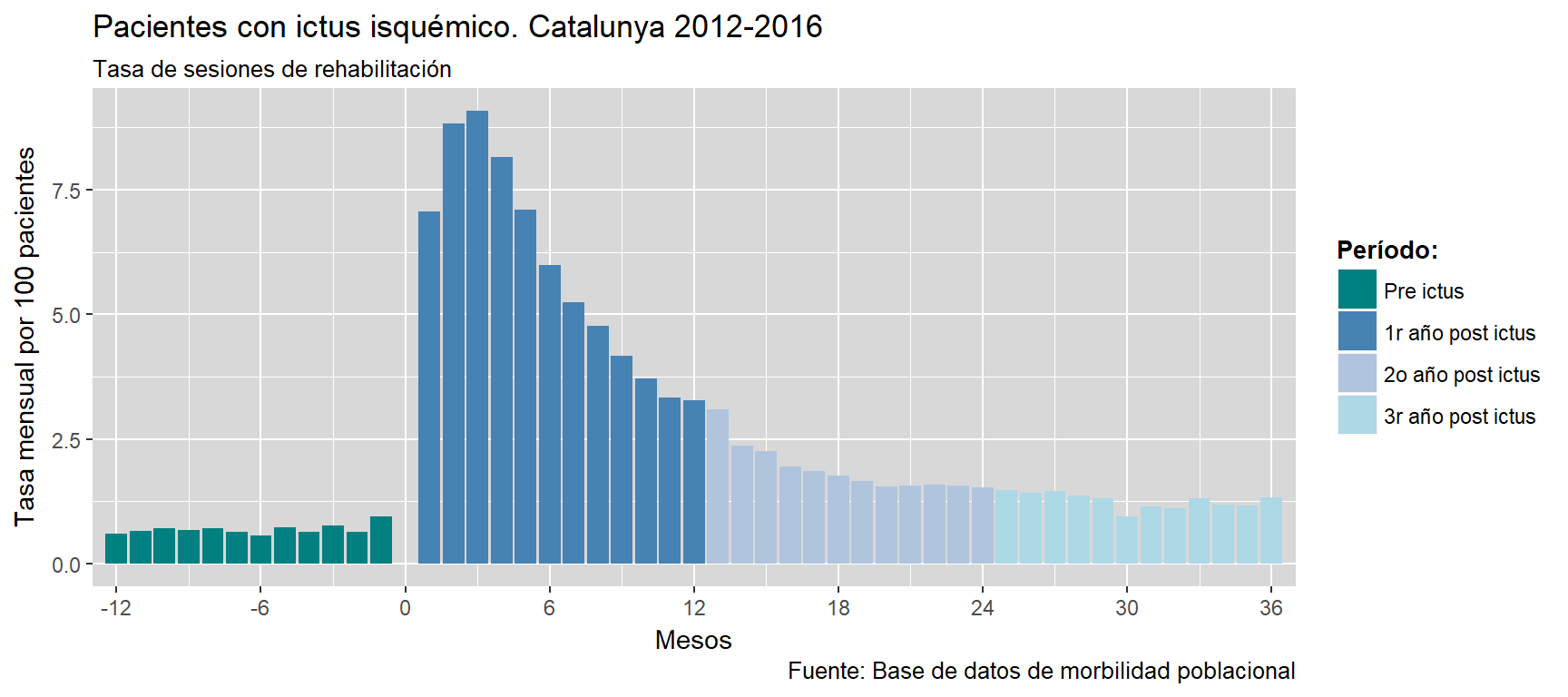 Figura VII. Tasa mensual de dispensación de fármacos antidepresivos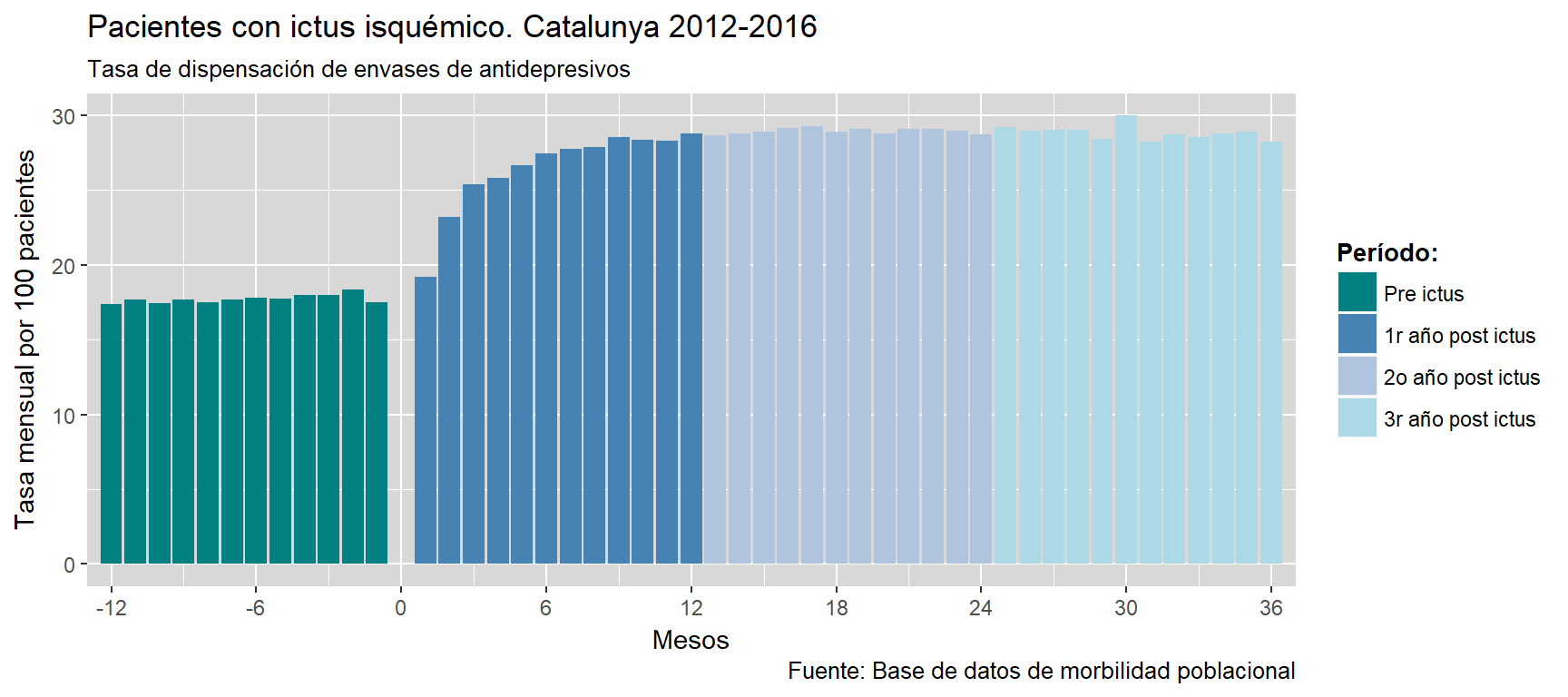 Patología o factor de riesgoCódigos diagnósticosClasificaciónCardiopatía isquémica410xx, 411xx, 412, 413xx, 414xx, 99603, V4581, V4582CIE-9-MC HTA401x, 402xx, 403xx, 404xx, 405xxCIE-9-MCDiabetes250xxCIE-9-MCHipercolesterolemia2720-2724CIE-9-MCEnfermedad arterial periférica0930x, 4373x, 440xx, 441xx, 4431x, 4432x, 4438x, 4439x, 4471x, 5571x, 5579x, V344xCIE-9-MCFibrilación auricular42731CIE-9-MCTratamiento en fase agudaCódigos de procedimiento   Trombolítico intravenoso9910CIE-9-MC   Endovascular0061-0065, 3974, 3975, 3976, 3979, 3990CIE-9-MCFármacoCódigosClasificaciónTotal de antitrombóticos B01AATCTotal de anticoagulantesATC     AntVKB01AAATC     Anticoagulantes directosB01AEATCAntiagregantesB01ACATCAntiinflamatorios no esteroideosM01A, M01BATCAnalgésicosN02A, N02BATCBeta-BloqueadoresC07A, ATCEstatinasC10AAATCAntidepresivosN06AATC